Статья 159. Финансовый лизинг1. Стоимость основных средств, переданных и/или полученных в финансовую аренду (лизинг), определяется на момент заключения договора финансовой аренды (лизинга).2. В целях налогообложения финансовая аренда (лизинг) признается покупкой основных средств арендатором (лизингополучателем).3. Арендатор (лизингополучатель) рассматривается как собственник основных средств, а лизинговые платежи как платежи по кредиту, предоставленному арендатору (лизингополучателю).Статья 189. Необлагаемые доходыНе облагаются налогом на прибыль:1) стоимость имущества, полученного в качестве паевого вклада и/или вклада в уставный капитал, и/или других видов вклада субъекта в организацию, в которой субъект является участником;2) стоимость безвозмездно полученных организацией основных средств и денежные средства на капитальные вложения по развитию ее собственной производственной базы по решению Правительства Кыргызской Республики или органов местного самоуправления, а также стоимость объектов (социально-культурного, жилищно-коммунально-бытового назначения, дорог, электрических сетей, подстанций, котельных и тепловых сетей, газовых сетей, объектов гидроэлектростанций, тепловых электростанций, гидротехнических сооружений, водозаборных сооружений, горно-шахтного оборудования, объектов гражданской обороны, а также право пользования земельными участками), полученных безвозмездно в собственность хозяйственных обществ с государственной долей участия более 50 процентов и/или специализированных организаций, являющихся собственностью Кыргызской Республики, или органов местного самоуправления, осуществляющих использование и эксплуатацию указанных объектов по назначению (далее в настоящем разделе - безвозмездно полученные объекты социально-культурного назначения).Перечень специализированных организаций, указанных в настоящем пункте, утверждается Правительством Кыргызской Республики;3) полученные некоммерческими организациями:а) членские и вступительные взносы;б) гуманитарная помощь и гранты, при условии их использования в уставных целях;в) стоимость безвозмездно полученных активов при условии их использования в уставных целях;г) оплата за услуги по техническому содержанию многоквартирных домов и обслуживающих их зданий и сооружений;д) оплата за услуги по поставке поливной воды в рамках уставной деятельности, оказываемые ассоциациями водопользователей для своих членов;е) доходы от оказания религиозных обрядов, ритуалов, церемоний, услуг по организации и проведению паломничества, а также добровольные пожертвования;4) дивиденды, полученные налогоплательщиками от участия в отечественных организациях;5) стоимость имущества, полученного простым товариществом в качестве вклада товарищей;6) стоимость имущества, принятого доверительным управляющим в доверительное управление;7) доход в виде превышения стоимости собственных акций над их номинальной стоимостью;8) доход от прироста стоимости при реализации собственных акций;9) процентный доход и доход от прироста стоимости ценных бумаг, находящихся на день реализации в листинге фондовых бирж по наивысшей и следующей за наивысшей категориям листинга.10) доход, полученный по договору финансовой аренды (лизинга) от реализации основных средств.Внимание! Пункт 10 утрачивает силу с 1 января 2017 года в соответствии с Законом КР от 6 октября 2012 года N 169(В редакции Законов КР от 6 октября 2012 года N 169, 15 марта 2014 года № 50, 24 июля 2015 года N 194)Глава 31
Налоговые льготы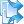 Статья 212. Освобождение от налога1. Освобождается от налогообложения прибыль:1) благотворительных организаций;2) обществ инвалидов I и II групп, организаций Кыргызского общества слепых и глухих, индивидуальных предпринимателей, у которых инвалиды, слепые и глухие составляют не менее 50 процентов от общего числа занятых и их заработная плата составляет сумму не менее 50 процентов от общего фонда оплаты труда. Перечень данных обществ, организаций и индивидуальных предпринимателей определяется Правительством Кыргызской Республики;См.:Перечень предприятий общества инвалидов I и II групп, а также организаций Кыргызского общества слепых и глухих, в которых инвалиды, слепые и глухие составляют не менее 50 процентов от общего числа занятых, и их заработная плата составляет сумму не менее 50 процентов от общего фонда оплаты труда, освобождающиеся от налога на прибыль; Перечень предприятий пищевой и перерабатывающей промышленности (кроме используемой для производства подакцизной группы товаров), осуществляющих промышленную переработку сельскохозяйственной продукции, подлежащих освобождению от уплаты налога на прибыль сроком на три года3) сельскохозяйственных производителей;4) учреждений уголовно-исполнительной системы Кыргызской Республики;5) сельскохозяйственных товарно-сервисных кооперативов;6) налогоплательщика, полученная от реализации товаров промышленной переработки ягод, плодов и овощей из собственного сырья, переработка которых осуществлена непосредственно на производственных мощностях, находящихся в его собственности, в части, направленной на приобретение, реконструкцию, модернизацию основных производственных средств;Внимание! Пункт 6 части 1 настоящей статьи утрачивает силу с 1 января 2016 года в соответствии с п.5. ст.6 Закона КР от 17 октября 2008 года N 2317) кредитных союзов;8) предприятий пищевой и перерабатывающей промышленности, осуществляющих промышленную переработку сельскохозяйственной продукции (кроме используемой для производства подакцизной группы товаров), сроком на 3 года. Перечень предприятий и критерии их отбора для включения в него утверждаются Правительством Кыргызской Республики;См.:Перечень товаров, работ и услуг, предоставляемых предприятиями пищевой и перерабатывающей промышленности (кроме используемой для производства подакцизной группы товаров), перерабатывающих отечественное сельскохозяйственное сырье, поставка которых является поставкой освобожденной от налога на добавленную стоимость сроком на 3 года9) лизинговых компаний.Внимание! Пункт 9 утрачивает силу с 1 января 2017 года в соответствии с Законом КР от 6 октября 2012 года N 16910) дошкольных образовательных организаций (детских садов, созданных на основе частной формы собственности);11) частных медицинских учреждений кардиохирургической направленности.2. Освобождение от уплаты налога на прибыль не освобождает налогоплательщика от обязанности предоставления декларации по налогу на прибыль.(В редакции Законов КР от 10 января 2009 года N 5, 30 мая 2011 года N 33, 6 октября 2012 года N 169, 20 мая 2015 года N 107)Глава 37
Объект налогообложенияСтатья 231. Объект налогообложения1. Объектом налогообложения НДС являются:1) облагаемые поставки;2) облагаемый импорт.2. Не являются объектом обложения НДС:1) продажа предприятия или самостоятельно функционирующей части предприятия одним налогоплательщиком НДС другому налогоплательщику НДС или субъекту, который становится таковым в момент передачи.В целях настоящей части самостоятельно функционирующей частью предприятия является обособленное подразделение организации;2) передача имущества от собственника, который является налогоплательщиком НДС:а) доверительному управляющему, который является налогоплательщиком НДС, на основании договора доверительного управления;б) облагаемому субъекту, на которого в соответствии с договором простого товарищества возложена обязанность по ведению дел этого товарищества;3) передача имущества собственнику при прекращении договора доверительного управления или простого товарищества, если собственник является облагаемым субъектом;4) поставки Национального банка Кыргызской Республики, за исключением поставок работ и услуг в сфере отдыха, досуга и развлечений;5) передача или возврат имущества, переданного в уставный капитал (фонд, взнос) одним налогоплательщиком НДС другому налогоплательщику НДС или субъекту, который становится таковым в момент передачи или возврата;6) поставка основных средств по договору финансовой аренды (лизинга);7) оказание религиозных обрядов, ритуалов, церемоний, а также услуг по организации и проведению паломничества.(В редакции Законов КР от 27 июля 2009 года N 255, 6 октября 2012 года N 169, 15 марта 2014 года № 50)Статья 232. Поставки товаров, работ и услуг1. Субъект осуществляет поставку товара, если он:1) передает право собственности на товар другому лицу, включая передачу товара работодателем работнику в качестве оплаты труда или других выплат, предусмотренных Трудовымкодексом Кыргызской Республики, передачу заложенного имущества в счет погашения долга залогодателем по долговому обязательству;2) передает имущество в финансовую аренду (лизинг);3) осуществляет снабжение электроэнергией, природным и сжиженным газом, теплом, водой, рефрижераторными и кондиционерными услугами;4) осуществляет возврат товара в соответствии с таможенной процедурой реимпорта, вывезенного ранее в соответствии с таможенной процедурой экспорта.2. Субъект поставляет работы и услуги, если он осуществляет за оплату любую другую деятельность, включая:1) предоставление имущества во временное владение и пользование по договорам имущественного найма (аренды);2) выполнение работ, оказание услуг работодателем наемному работнику в качестве оплаты труда согласно Трудовому кодексу Кыргызской Республики.3. Поставка сопутствующих работ или услуг, связанных с поставкой товаров, осуществляемая субъектом, поставляющим данные товары, в том случае, когда поставка товара является основной по отношению к поставке таких работ или услуг, является частью поставки товаров.4. В случае когда поставка работ и услуг является основной по отношению к поставке товаров, поставка сопутствующих товаров, связанная с поставкой работ или услуг, осуществляемая субъектом, поставляющим данные работы и услуги, является частью поставки работ или услуг.5. Выполненные работы или оказанные услуги, связанные с импортом товаров, являются частью импорта товаров.6. Поставки товаров, работ, услуг, осуществляемых в нарушение законодательства Кыргызской Республики, признаются облагаемыми или освобожденными поставками в соответствии с настоящим разделом.7. На момент аннулирования регистрации по НДС остатки товарно-материальных запасов, основных средств и нематериальных активов, приобретенных в течение периода действия регистрации по НДС, признаются поставками товаров по их учетной стоимости.8. Утрата товара в результате воздействия непреодолимой силы не признается поставкой товара. Стоимость утраченного товара должна быть документально подтверждена, а в случае утраты документов - подтверждена заключением независимой экспертной комиссии, состоящей из представителей Торгово-промышленной палаты и соответствующих органов в порядке, установленном Правительством Кыргызской Республики.(В редакции Закона КР от 29 декабря 2014 года N 167)См.:Порядок документального подтверждения стоимости утраты товара в результате воздействия непреодолимой силы (утвержден постановлением Правительства КР от 30 декабря 2008 года N 736)Глава 40-1 
Налогообложение НДС при экспорте и импорте товаров, выполнении работ, оказании услуг в Таможенном союзе(Глава в редакции Закона КР от 29 декабря 2014 года N 167)Статья 282-1. Общие положения1. Положения настоящей главы регулируют налогообложение НДС при экспорте и импорте товаров, выполнении работ, оказании услуг во взаимной торговле государств - членов Таможенного союза.2. Если настоящей главой установлены иные нормы налогообложения НДС при экспорте и импорте товаров, выполнении работ, оказании услуг, чем те, которые содержатся в других главах настоящего Кодекса, применяются нормы настоящей главы.3. Применяемые в настоящей главе понятия предусмотрены ратифицированными Кыргызской Республикой международными договорами, заключенными между государствами - членами Таможенного союза.4. В настоящей главе используются следующие понятия и термины:1) "Товаросопроводительные документы" - международная автомобильная накладная, железнодорожная транспортная накладная, товарно-транспортная накладная, накладная единого образца, багажная ведомость, почтовая ведомость, багажная квитанция, авианакладная, коносамент, документы, используемые при перемещении товаров трубопроводным транспортом и по линиям электропередачи, и иные документы, используемые при перемещении отдельных видов подакцизных товаров, а также сопровождающие товары и транспортные средства при перевозках, предусмотренные законодательными актами Кыргызской Республики о транспорте и международными договорами, участницей которых является Кыргызская Республика; счета-фактуры, спецификации, отгрузочные и упаковочные листы, а также другие документы, подтверждающие сведения о товарах, в том числе стоимость товаров, и используемые в соответствии с международными договорами, участницей которых является Кыргызская Республика;2) "Собственник товаров" - субъект, который обладает правом собственности на товары или к которому переход права собственности на товары предусматривается договором (соглашением).5. Администрирование НДС при экспорте и импорте товаров, выполнении работ, оказании услуг во взаимной торговле государств - членов Таможенного союза осуществляется органами налоговой службы.Администрирование НДС по товарам, помещенным в соответствии с таможенными процедурами свободной таможенной зоны или свободного склада, осуществляется таможенными органами.(В редакции Закона КР от 29 декабря 2014 года N 167)Статья 282-2. Налогоплательщики НДСНалогоплательщиком НДС в Таможенном союзе является:1) облагаемый субъект;2) субъект, импортирующий товары на территорию Кыргызской Республики с территорий государств - членов Таможенного союза.(В редакции Закона КР от 29 декабря 2014 года N 167)Статья 282-3. Ставка и объект налогообложенияСтавка и объект налогообложения НДС в Таможенном союзе определяются в соответствии со статьями 227 и 231 настоящего Кодекса.(В редакции Закона КР от 29 декабря 2014 года N 167)Статья 282-4. Поставки товаров, работ и услуг, экспорт и облагаемый импорт1. Поставка товаров, работ и услуг в Таможенном союзе определяется в соответствии со статьей 232 настоящего Кодекса.2. Экспорт товаров с территории Кыргызской Республики на территорию другого государства - члена Таможенного союза является поставкой.3. Облагаемым импортом в Таможенном союзе являются:1) товары, ввозимые или ввезенные на территорию Кыргызской Республики, за исключением освобожденных от НДС в соответствии с частью 2 статьи 282-14 настоящего Кодекса.Настоящая часть применяется также в отношении ввозимых или ввезенных транспортных средств, подлежащих государственной регистрации в государственных органах Кыргызской Республики;2) товары, являющиеся продуктами переработки давальческого сырья, ввезенные на территорию Кыргызской Республики с территории другого государства - члена Таможенного союза.(В редакции Закона КР от 29 декабря 2014 года N 167)Статья 282-5. Место поставки товаров, работ, услуг1. Место поставки товаров определяется в соответствии со статьей 235 настоящего Кодекса.2. Местом поставки работ и/или услуг признается территория государства - члена Таможенного союза, если:1) работы и/или услуги связаны непосредственно с недвижимым имуществом, находящимся на территории этого государства;2) работы и/или услуги связаны непосредственно с движимым имуществом, включая транспортные средства, находящимся на территории этого государства, за исключением услуг по аренде, лизингу и предоставлению в пользование на иных основаниях движимого имущества, включая транспортные средства;3) услуги в сфере культуры, искусства, образования, физической культуры, туризма, отдыха и спорта оказаны на территории этого государства;4) налогоплательщиком этого государства приобретаются:а) консультационные, юридические, бухгалтерские, аудиторские, инжиниринговые, рекламные, дизайнерские, маркетинговые услуги, услуги по обработке информации, а также научно-исследовательские, опытно-конструкторские и опытно-технологические, конструкторские и технологические работы;б) работы, услуги по разработке программ для ЭВМ и баз данных (программных средств и информационных продуктов вычислительной техники), их адаптации и модификации, сопровождению таких программ и баз данных;в) услуги по предоставлению персонала в случае, если персонал работает в месте деятельности покупателя;5) налогоплательщику этого государства:а) передаются, предоставляются, уступаются патент, лицензия, иные документы, удостоверяющие права на охраняемые государством объекты промышленной собственности, торговые марки, товарные знаки, фирменные наименования, знаки обслуживания, авторские, смежные права или иные аналогичные права;б) передаются в аренду, лизинг или предоставляются в пользование на иных основаниях движимое имущество, за исключением аренды, лизинга и пользования на иных основаниях транспортными средствами;6) работы выполняются, услуги оказываются налогоплательщиком этого государства, если иное не предусмотрено пунктами 1-5 настоящей части.Настоящий пункт применяется также при предоставлении в аренду, лизинг и в пользование на иных основаниях транспортных средств.3. В случае если налогоплательщиком выполняются, оказываются несколько видов работ и/или услуг, порядок налогообложения которых регулируется настоящим разделом, и поставка одних работ и/или услуг носит вспомогательный характер по отношению к поставке других работ и/или услуг, то местом поставки вспомогательных работ и/или услуг признается место поставки основных работ и/или услуг.4. Перечень документов, подтверждающих место поставки работ, услуг, устанавливается Правительством Кыргызской Республики.(В редакции Закона КР от 29 декабря 2014 года N 167)Статья 282-6. Дата поставки товаров, работ, услуг, облагаемого импорта1. В целях исчисления НДС при поставке товаров на экспорт датой поставки товаров является дата отгрузки, определяемая как дата первого по времени составления первичного бухгалтерского (учетного) документа, подтверждающего отгрузку товаров, оформленного на покупателя товаров (первого перевозчика).2. Если иное не установлено настоящей статьей, датой налогового обязательства по НДС при импорте является дата принятия налогоплательщиком на учет импортированных товаров, в том числе товаров, являющихся результатом выполнения работ по договорам (соглашениям) об их изготовлении, а также товаров, полученных по договору (соглашению), предусматривающему предоставление займа в виде продуктов переработки давальческого сырья.3. Для целей настоящей главы датой принятия на учет импортированных товаров является:1) наиболее ранняя из дат признания (отражения) таких товаров в бухгалтерском учете в соответствии с международными стандартами финансовой отчетности или требованиями законодательства Кыргызской Республики о бухгалтерском учете;2) дата ввоза таких товаров на территорию Кыргызской Республики.При наличии у налогоплательщика обеих дат, указанных в пунктах 1 и 2 настоящей части, датой принятия на учет импортированных товаров признается наиболее поздняя из указанных дат.4. Для целей частей 2 и 3 настоящей статьи датой ввоза товаров на территорию Кыргызской Республики является:1) при перевозке товаров воздушными судами - дата ввоза в аэропорт, расположенный на территории Кыргызской Республики;2) при перевозке товаров в международном автомобильном сообщении - дата пересечения государственной границы Кыргызской Республики.При этом дата пересечения государственной границы Кыргызской Республики определяется на основании документа о прохождении государственного контроля, выдаваемого территориальными подразделениями пограничных органов Кыргызской Республики. Форма и порядок представления документа о прохождении государственного контроля устанавливаются Правительством Кыргызской Республики;3) при перевозке товаров в международном и межгосударственном сообщении железнодорожным транспортом - дата ввоза на первый приграничный пункт пропуска, установленный Правительством Кыргызской Республики;4) при транспортировке товаров по системе магистральных трубопроводов или по линиям электропередачи - дата ввоза на пункт сдачи товаров;5) при пересылке товаров по международным почтовым отправлениям - дата проставления почтового штемпеля на территории Кыргызской Республики, установленного в соответствии с законодательством Кыргызской Республики о почте.При отсутствии сведений о дате ввоза товаров на территорию Кыргызской Республики датой принятия на учет импортированных товаров является дата, указанная в пункте 1 части 3 настоящей статьи.При отсутствии признания (отражения) товаров в бухгалтерском учете в соответствии с требованиями законодательства Кыргызской Республики о бухгалтерском учете датой принятия на учет импортированных товаров является дата, указанная в пункте 2 части 3 настоящей статьи.5. В иных случаях, не указанных в частях 2-4 настоящей статьи, дата принятия на учет импортированных товаров определяется по дате выписки документа, подтверждающего получение (либо приобретение) таких товаров. При этом при наличии документов, подтверждающих доставку товаров, датой принятия на учет импортированных товаров признается дата передачи товаров перевозчиком покупателю.6. Датой возникновения налогового обязательства при импорте товаров, являющихся предметом лизинга, на территорию Кыргызской Республики с территории другого государства - члена Таможенного союза по договору финансовой аренды (лизинга), предусматривающему переход права собственности на данные товары к лизингополучателю, является дата оплаты части стоимости данных товаров без учета процентного дохода, предусмотренная договором финансовой аренды (лизинга), независимо от фактического размера и даты осуществления платежа.В случае если по договору финансовой аренды (лизинга) дата наступления срока оплаты части стоимости товаров установлена до даты ввоза товаров на территорию Кыргызской Республики, первой датой возникновения налогового обязательства по НДС при импорте товаров, являющихся предметов лизинга, считается дата их принятия на учет.В случае если осуществляется досрочное погашение лизингополучателем лизинговых платежей, предусмотренных договором финансовой аренды (лизинга), то последней датой возникновения налогового обязательства по НДС при импорте товаров, являющихся предметов лизинга, считается дата окончательного расчета по данному договору финансовой аренды (лизинга).7. Датой поставки работ и/или услуг является день завершения выполнения работ и/или оказания услуг, если иное не предусмотрено настоящей частью.Датой завершения выполнения работ и/или оказания услуг признается дата подписания документа, подтверждающего факт выполнения работ и/или оказания услуг.Если поставка работ и/или услуг осуществляется в течение продолжительного времени (более года), то дата поставки определяется в соответствии со статьей 234 настоящего Кодекса.(В редакции Закона КР от 29 декабря 2014 года N 167)Статья 282-7. Определение облагаемой стоимости поставки при экспорте товаров1. Облагаемая стоимость поставки при экспорте товаров определяется на основе стоимости реализуемых товаров, исходя из применяемых сторонами сделки цен и тарифов, если иное не предусмотрено настоящим Кодексом.2. Стоимость облагаемой поставки при экспорте товаров (предметов лизинга) по договорам финансовой аренды (лизинга) определяется на дату получения каждого лизингового платежа в размере части первоначальной стоимости товара (предмета лизинга), предусмотренной договором финансовой аренды (лизинга), но не более суммы фактически полученного платежа.При этом под первоначальной стоимостью товара (предмета лизинга) следует понимать стоимость предмета лизинга, указанную в договоре, без учета процентного дохода.3. Стоимость облагаемой поставки при экспорте товаров по договорам (соглашениям), предусматривающим предоставление займа в виде товаров, определяется как стоимость передаваемых (предоставляемых) товаров, предусмотренная договором (соглашением). При отсутствии стоимости в договоре (соглашении) стоимость облагаемой поставки определяется как стоимость, указанная в товаросопроводительных документах, при отсутствии стоимости в договорах (соглашениях) и товаросопроводительных документах - стоимость товаров, отраженная в бухгалтерском учете.4. Корректировка облагаемой стоимости поставки при экспорте товаров производится в порядке, установленном статьей 266 настоящего Кодекса.(В редакции Закона КР от 29 декабря 2014 года N 167)Статья 282-14. Поставки и импорт, освобожденные от НДС в Таможенном союзе1. Освобождаются от НДС поставки:1) работ, услуг, указанных в главе 38 настоящего Кодекса, если местом их реализации является Кыргызская Республика;2) услуг по ремонту товара, ввезенного на территорию Кыргызской Республики с территорий государств - членов Таможенного союза, включая его восстановление, замену составных частей.Документами, подтверждающими оказание услуг, указанных в настоящем пункте, являются документы, предусмотренные главой 38 настоящего Кодекса.2. Освобождается от НДС импорт товаров:1) предусмотренных главой 38 настоящего Кодекса;2) импортируемых в рамках гарантийного обслуживания, предусмотренного договором (соглашением).3. В случае использования товаров, ранее ввезенных на территорию Кыргызской Республики, в иных целях, чем те, в связи с которыми в соответствии с законодательством Кыргызской Республики предоставлено освобождение от НДС на импорт, НДС на импорт таких товаров подлежит уплате в сроки, установленные главой 40 настоящего Кодекса.4. Процентный доход, выплачиваемый лизингополучателем-налогоплательщиком Кыргызской Республики лизингодателю другого государства - члена Таможенного союза по договору финансовой аренды (лизинга), освобождается от НДС.(В редакции Закона КР от 29 декабря 2014 года N 167)Статья 282-17. Особенности определения налогоплательщиков НДС при импорте товаров1. Если товары приобретаются налогоплательщиком Кыргызской Республики на основании договора (соглашения) с налогоплательщиком другого государства - члена Таможенного союза, уплата НДС на импорт осуществляется налогоплательщиком Кыргызской Республики, на территорию которой импортированы товары, - собственником товаров либо комиссионером, поверенным, агентом.2. Если товары приобретаются налогоплательщиком Кыргызской Республики на основании договора (соглашения) с налогоплательщиком другого государства - члена Таможенного союза и при этом товары импортируются с территории третьего государства - члена Таможенного союза, НДС на импорт уплачивается налогоплательщиком Кыргызской Республики, на территорию которой импортированы товары, - собственником товаров либо комиссионером, поверенным, агентом.3. Если товары поставляются налогоплательщиком одного государства - члена Таможенного союза на основании договора комиссии, поручения налогоплательщику Кыргызской Республики и импортируются с территории первого или третьего государства - члена Таможенного союза, уплата НДС на импорт осуществляется налогоплательщиком Кыргызской Республики, на территорию которой импортированы товары, - комиссионером, поверенным, агентом.4. Если налогоплательщик Кыргызской Республики приобретает товары, ранее  импортированные на территорию Кыргызской Республики налогоплательщиком государства - члена Таможенного союза, НДС на импорт по которым не был уплачен, уплата НДС на импорт осуществляется налогоплательщиком Кыргызской Республики - собственником товаров, комиссионером, поверенным, агентом.5. Если налогоплательщик Кыргызской Республики приобретает товары, ранее импортированные на территорию Кыргызской Республики комиссионером, поверенным или агентом-налогоплательщиком Кыргызской Республики, по договору (соглашению) комиссии, поручения или агентскому договору (соглашению) с налогоплательщиком государства - члена Таможенного союза, НДС на импорт по которым не был уплачен, то уплата НДС на импорт осуществляется налогоплательщиком Кыргызской Республики - собственником товаров, комиссионером, поверенным или агентом, импортировавшими товары.6. Если товары приобретаются на основании договора (соглашения) между налогоплательщиком Кыргызской Республики и налогоплательщиком государства, не являющегося членом Таможенного союза, и при этом товары импортируются с территории государства - члена Таможенного союза, НДС на импорт уплачивается налогоплательщиком Кыргызской Республики - собственником товаров, комиссионером, поверенным или агентом.(В редакции Закона КР от 29 декабря 2014 года N 167)